АннотацияКонструирование  это одно из самых полезных занятий для детей. Редко можно встретить ребенка, которому были бы неинтересны конструкторы.Пользу любого детского конструктора трудно переоценить. Ведь при сборке конструктора задействовано всё: восприятие форм и цвета, осязание, пространственное мышление. Конструирование хорошо влияет на развитие мелкой моторики рук ребенка, которая очень тесно связана с развитием речи и мышления. Соединяя части в единое целое, ребенок учится логически мыслить, осваивает трехмерное пространство, знакомится со многими возможными приёмами и комбинациями. Конструктор помогает развиваться не только физически, но и творчески. Ведь каждый раз ребенок создает что-то новое. Притом создавать сам конструктор  своими руками можно из самых неожиданных вещей и предметов.Работая над темой самообразования «Сенсорное развитие детей раннего возраста», у меня возникла идея в создании моего «вязаного конструктора», который включает восприятие цвета, развитие мелкой моторики, развитие всех сенсорных эталонов. Цель: Сенсорное развитие детей раннего возраста посредством дидактической игры вязаный конструктор «Цветик - семицветик».Исходя из цели, были поставлены следующие задачи:1. Развивать мелкую моторику рук детей.2. Закреплять основные цвета и их оттенки.3. Формировать умение создавать различные модели по образцу, по словесной инструкции воспитателя, по собственному замыслу.4. Уточнять знания о геометрических фигурах.5. Развивать свободное общение с взрослыми и детьми.Оборудование: всего 25 вязаных полосок, разных цветов, на одной стороне липучка мягкая, на другой - колючая. Так же я создала карточки-образцы, так как мои детки еще совсем маленькие, поэтому для первоначального использования я предлагала ребятам строить по образцу, это очень хорошо использовать для дальнейшего запоминания. Со временем карточки можно убрать.Способы использования:- Способы использования по карточкам (принцип использования от простого к сложному):Построение «змейки» (соединение двух концов друг к другу);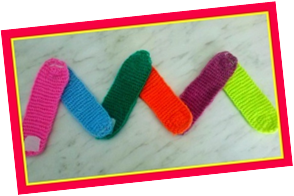 Построение «олимпийских колец» (каждую полоску сворачиваем в круг, затем, располагаем рядом друг с другом);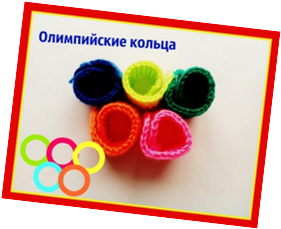 Построение геометрических форм: круг, квадрат, треугольник;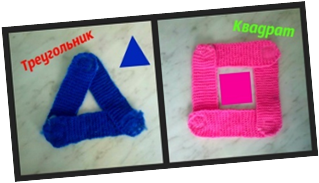 Построение более сложных фигур: домик, кораблик, змейка (усложненный вариант), звезда, цветок и т.д; 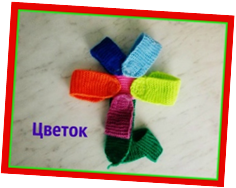 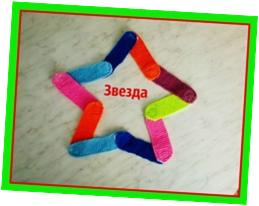 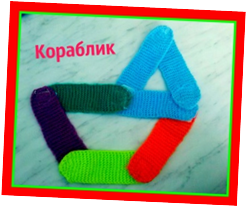 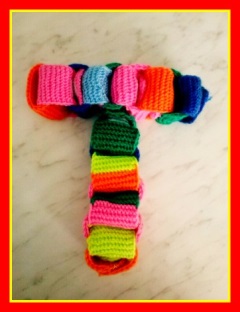 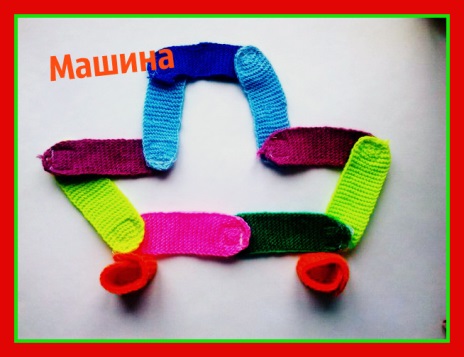 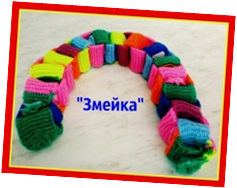 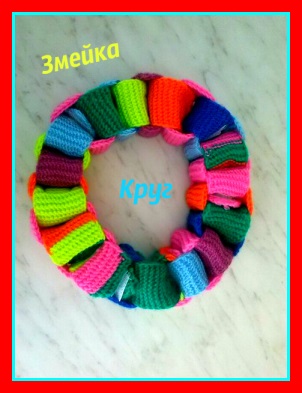 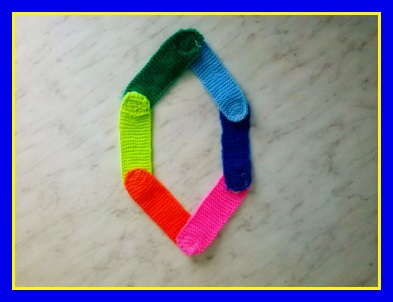 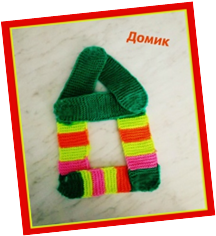 - Способы использования в подвижных играх: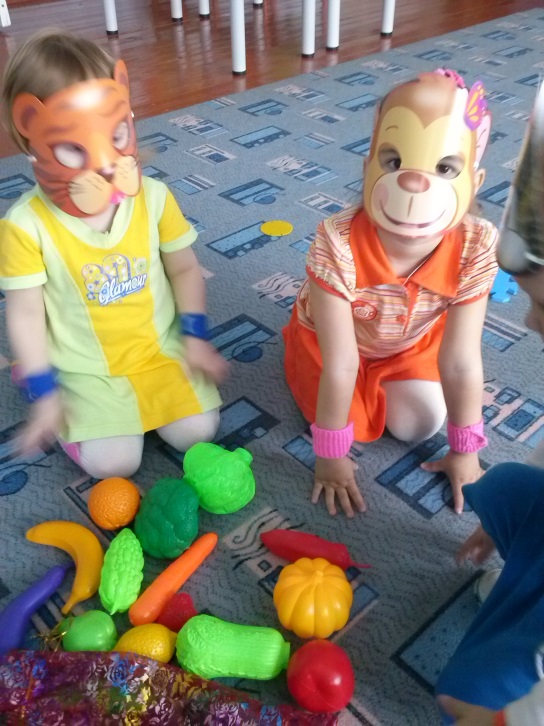 1. Браслеты на ручки детей (деление на две подгруппы, команды, построение по цвету и.т.д); 2. Атрибуты к играм. 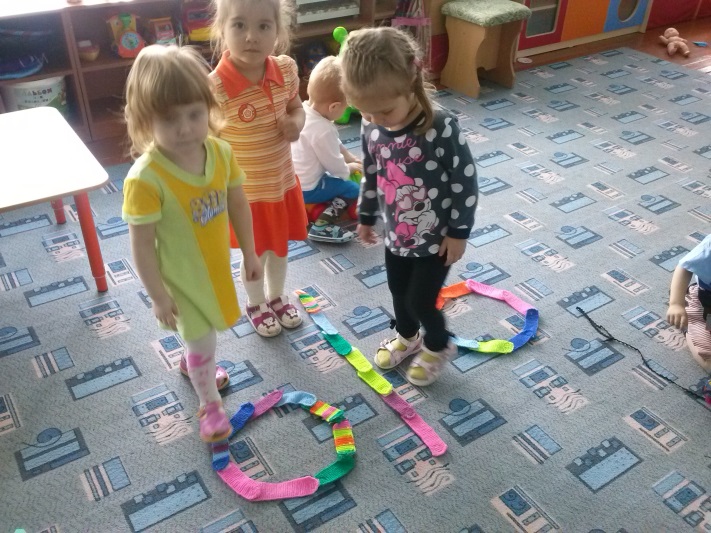      - Способы использования в непосредственно образовательной деятельности: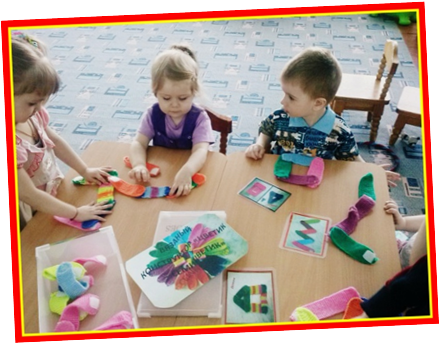 1. Демонстрация, называние, перечисление, закрепление, основных цветов.             2. Демонстрация, называние, перечисление, закрепление форм.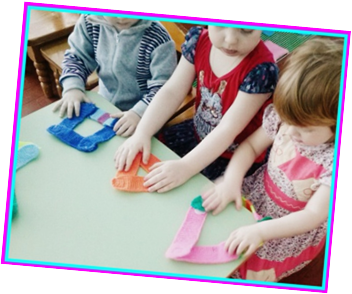 3. Конструирование различных построек.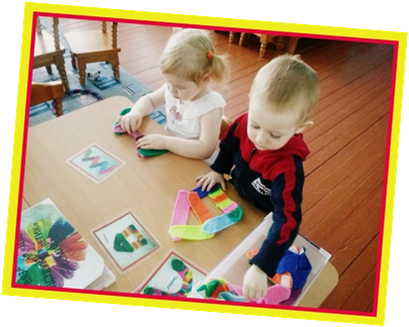       Мой вязаный конструктор предназначен для детей от 2 лет, он совершенно безопасен, выполнен из гиполаллергенных материалов (нитки Нарцисс – 100% хлопок) и односторонняя липучка, она так же безопасна для использования. В любой момент можно вязаный конструктор постирать.     Легок. Вес одной полоски конструктора составляет  2 гр. Соответственно весь конструктор весит меньше полу килограмма. Очень удобно переносить конструктор, брать с собой на прогулку. Так же я предложила изготовить и использовать вязаный конструктор родителям своих деток,  так как он послужить большой пользой в развитии малыша.  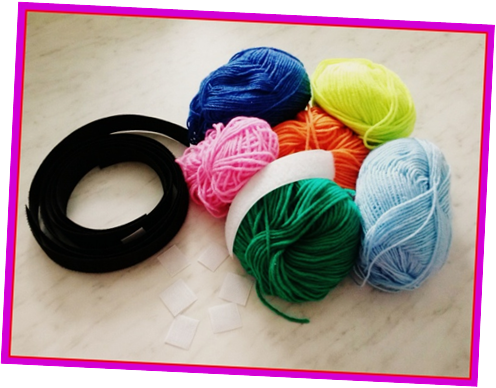 Конструктор прост и понятен. Оставляет много простора для детской фантазии.Главный вид деятельности в дошкольном возрасте является игра. Созданная мной дидактическая игра вязаный конструктор «Цветик-семицветик» способствует сенсорному развитию детей раннего возраста, развитию мелкой моторики, которая тесто связана с речью и мышлением, а так же умение самостоятельно решать поставленные задачи, развивает сообразительность, воображение, фантазию, детское творчество.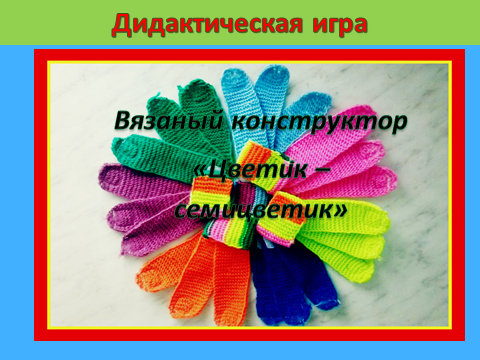 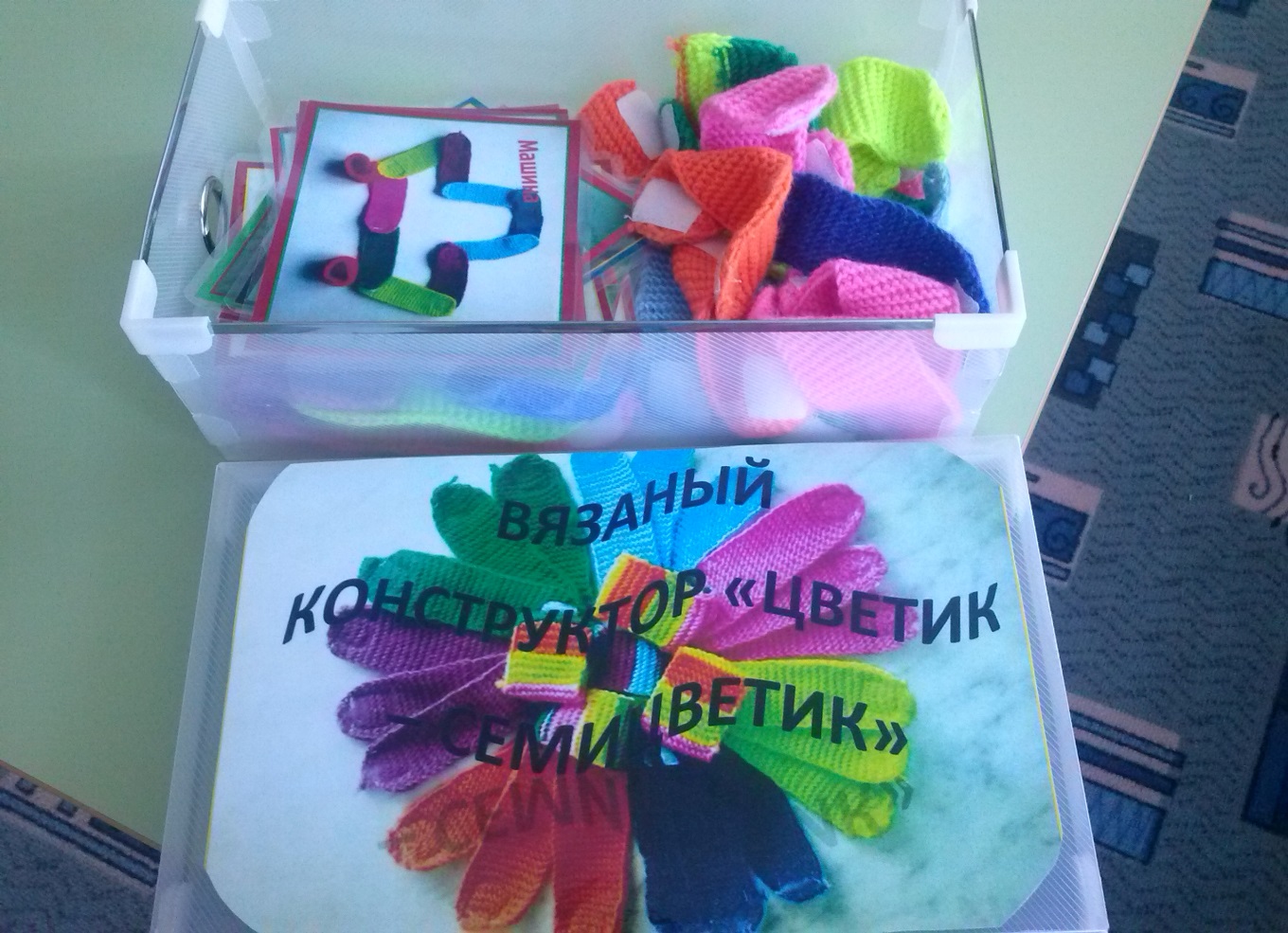 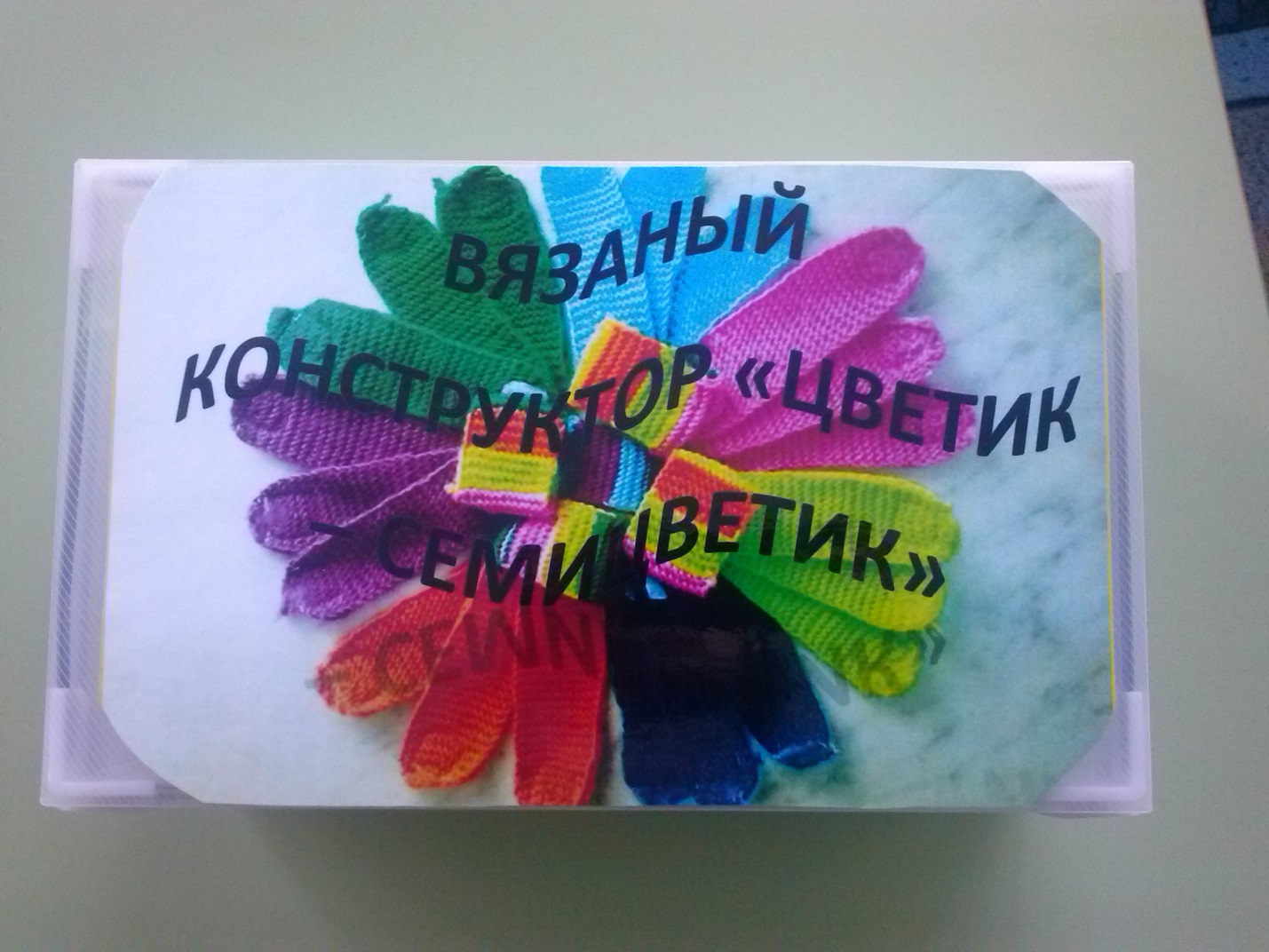 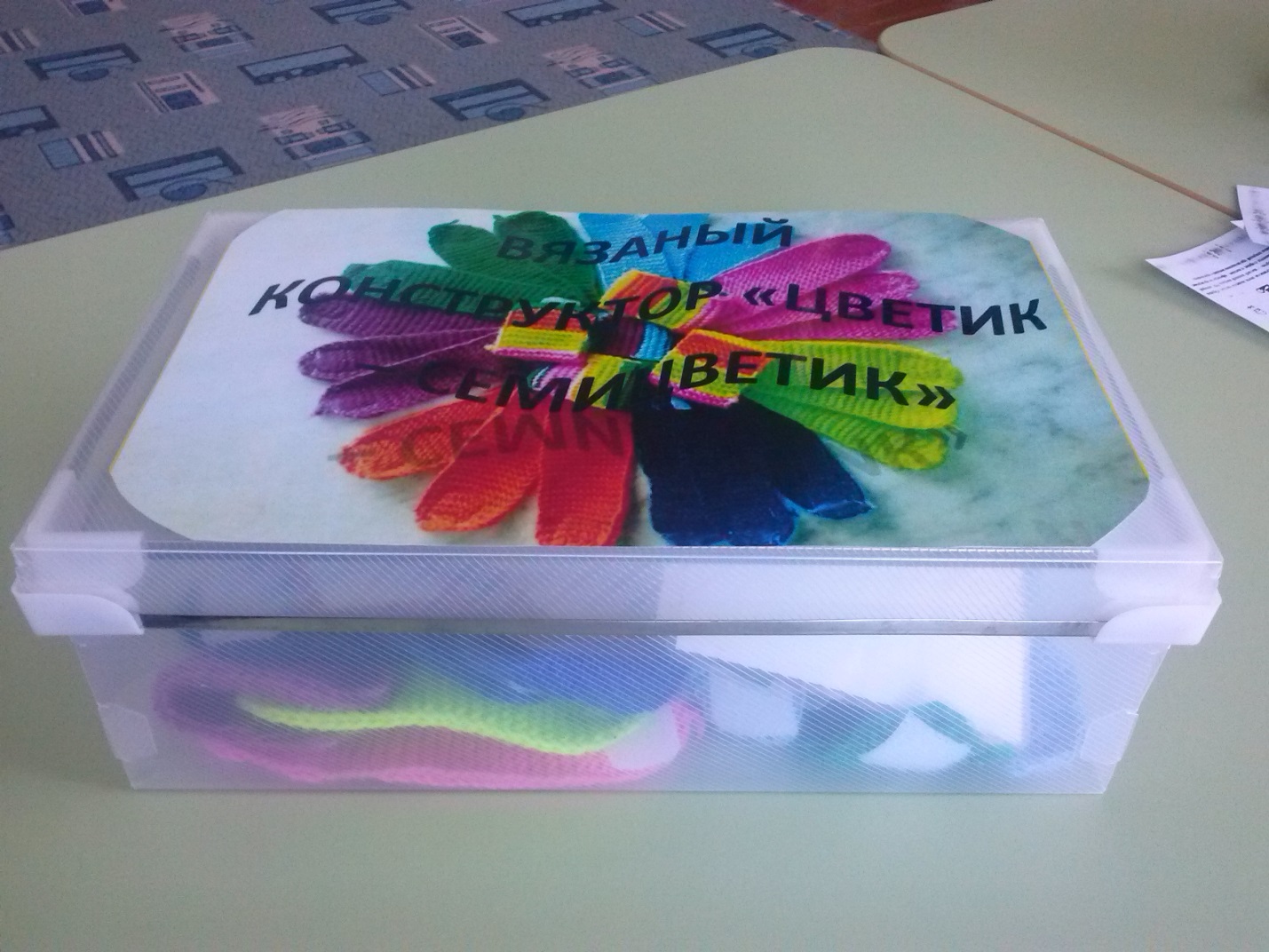 